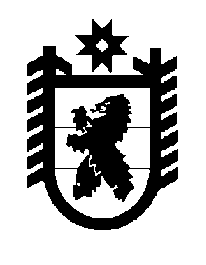 Российская Федерация Республика Карелия    ПРАВИТЕЛЬСТВО РЕСПУБЛИКИ КАРЕЛИЯРАСПОРЯЖЕНИЕот 3 марта 2015 года № 117р-Пг. Петрозаводск Рассмотрев предложение Государственного комитета Республики Карелия по управлению государственным имуществом и организации закупок, учитывая решение Совета Костомукшского городского округа
от 25 сентября 2014 года № 378-СО «Об утверждении перечня государственного имущества Республики Карелия, передаваемого в муниципальную собственность муниципального образования «Костомукшский городской округ»,  в соответствии с Законом Республики Карелия от 2 октября 1995 года № 78-ЗРК «О порядке передачи объектов государственной собственности Республики Карелия в муниципальную собственность» передать в муниципальную собственность муниципального образования «Костомукшский городской округ» от Министерства Республики Карелия по вопросам национальной политики, связям с общественными, религиозными объединениями и средствами массовой информации государственное имущество Республики Карелия согласно приложению к настоящему распоряжению.           ГлаваРеспублики  Карелия                                                             А.П. ХудилайненПеречень государственного имущества Республики Карелия, 
передаваемого в муниципальную собственность муниципального образования «Костомукшский городской округ»_______________Приложение к распоряжению Правительства Республики Карелия от 3 марта 2015 года № 117р-П Наименование имущества Адрес местонахождения имуществаИндивидуализирующие характеристики имуществаФасадная вывеска «Муници-пальное бюджетное обще-образовательное учреждение «Вокнаволокская средняя общеобразовательная школа» д. Вокнаволок / Vuokkiniemen keškikoulu»г. Петрозаводск, ул. Свердлова,                  д. 8количество 1 штука, стоимость 958,3 рубля, материал – пластик 6 мм, размеры 700 мм х 500 мм